نموذج تسليم الرسالة العلمية لمكتبة جامعة شقراء المركزية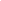 اسم الطالب / ـــة : .................................................................. رقم الهوية: ............................................                        الكلية: ..................................................................................   القسم: ..................................................   الرقم الجامعي: ..................................................................   البريد الإلكتروني الجامعي: ..................................عنوان الرسالة: ............................................................................................................... الدرجة العلمية: ..............................................................................................................سنة مناقشة الرسالة: .....................................................................................................   خاص بموظفي مكتبة جامعة شقراء المركزية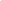 اسم الموظف: ........................................................ رقم الرسالة العلمية: .................................................التوقيع                                                                         التاريخ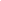 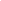 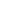 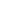 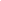 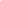 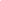 